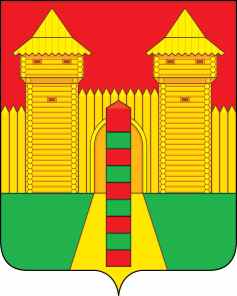 АДМИНИСТРАЦИЯ  МУНИЦИПАЛЬНОГО  ОБРАЗОВАНИЯ «ШУМЯЧСКИЙ   РАЙОН» СМОЛЕНСКОЙ  ОБЛАСТИРАСПОРЯЖЕНИЕот 19.10.2021г. № 364-р        п. ШумячиВ соответствии с Уставом муниципального образования «Шумячский район» Смоленской области, на основании заявления Петрова В.К. от 13.10.2021г.          Признать утратившим силу распоряжения Администрации муниципального образования «Шумячский район» Смоленской области от 08.10.2021г. №345-р «О создании комиссии по передаче жилого помещения», от 08.10.2021г. № 347-р «Об утверждении акта приема-передачи жилого помещения».Глава муниципального образования«Шумячский район» Смоленской области                                              А.Н. ВасильевО признании утратившим силу распоряжения Администрации муниципального образования «Шумячский район» Смоленской области от 08.10.2021г. № 345-р, от 08.10.2021г. № 347-р 